ДОГОВОР О ЗАДАТКЕ № 12 г. Владивосток								  « _17__ » ___02 __2017 г.(фамилия, имя , отчество, должность)действующего на основании: Устава (или по иным основаниям – изложить)(фамилия, имя , отчество, должность)заключили настоящий договор о следующем:1. Претендент обязуется перечислить на счет Продавца задаток в размере 10 % от цены этапа при реализации имущества должника посредством публичного предложения при подаче заявки для участия  в этой  реализации при следующих этапах и ценах реализации:9 847 800 р. с 0:00 17.02.2017 по 24:00 26.02.2017 (1 этап);8 863 020  р. с 0:00 27.02.2017 по 24:00 08.03.2017 (2 этап);7 878 240 р. с 0:00 09.03.2017 по 24:00 18.03.2017 (3 этап);6 893 460 р. с 0:00 19.03.2017 по 24:00 28.03.2017 (4 этап);5 908 680 р. с 0:00 29.03.2017 по 24:00 07.04.2017 (5 этап);4 923 900 р. с 0:00 08.04.2017 по 24:00 17.04.2017 (6 этап);3 939 120 р. с 0:00 18.04.2017  по24:00   27.04.2017 (7 этап);2 954 340 р. с 0:00 28.04.2017 по 24:00 07.05.2017 (8 этап);1 969 560 р. с 0:00 08.05.2017 по 24:00 17.05.2017 (9 этап);984 780 р. с 0:00 18.05.2017 по 24:00 27.05.2017 (10 этап);10 000 р. с 0:00 28.05.2017 по 24:00 06.06.2017 (11 этап);для участия в целях приобретения имущества должника, проводимых Организатором торгов в порядке и на условиях, опубликованных в газете «Коммерсантъ» от 11.02.2017 г., объявление № _________, на сайте http://www.kommersant.ru/bankruptcy/, а также http://bankrot.fedresurs.ru/ (сообщение № 1586069 от  ДДД) в обеспечение исполнения обязательств по оплате имущества должника на торгах.  Основание платежа – «Задаток для этапа № __ реализации посредством публичного предложения имущества ООО «Марк и Ко»  по делу А51 -20332/2015 г. по договору о задатке № 12 от 17.02.17  по лоту № 1».Указанная сумма вносится в качестве задатка в счет обеспечения исполнения обязательств по оплате реализуемого имущества:Лот №1 - здание - магазин, назначение: нежилое, 1-этажный, общая площадь 328,20 кв.м., лит.А, инвентарный номер: 12536, адрес объекта: Приморский край, г. Уссурийск, ул. Ленинградская, 51. Кадастровый (или условный номер): 25-25-12/017/2008-118. Земельный участок, категория земель: земли населенных пунктов, разрешенное использование: для эксплуатации и обслуживания здания - магазина, общая площадь 1085 кв.м., адрес объекта: установлено относительно ориентира здание - магазин, расположенного в границах участка, адрес ориентира: Приморский край, г. Уссурийск, ул. Ленинградская, д.51. Кадастровый (или условный номер) номер:25:34:016801:426;Начальная цена продажи первого этапа устанавливается в размере начальной цены, указанной в сообщении о продаже имущества должника на повторных торгах в размере 9 847 800,00 руб., без НДС.2. Месторасположение имущества: г. Уссурийск, ул. Ленинградская, 51.3. Существующие ограничения (обременения) права – (Ипотека: договор ипотеки (залога недвижимости) от 16.12.2011, между ООО «Марк и Ко» и ПАО «Дальневосточный банк».Согласно абз. 6 п.5 ст. 18 Федерального закона от 26 октября 2002 года N 127-ФЗ «О несостоятельности (банкротстве)», продажа заложенного имущества должника на торгах, в соответствии с законом, влечет за собой прекращение залога в отношении конкурсного кредитора, по требованию которого обращено взыскание на предмет залога.4. Для участия в реализации посредством публичного предложения заявитель представляет оператору электронной площадки в электронной форме подписанный электронной цифровой подписью заявителя договор о задатке. Заявитель вправе также направить задаток на счет, указанный в сообщении о проведении торгов (см. ниже) без представления подписанного договора о задатке. В этом случае перечисление задатка заявителем в соответствии с сообщением о проведении торгов считается акцептом размещенного на электронной площадке договора о задатке. Суммы внесенных заявителями задатков возвращаются всем заявителям (за исключением случаев, указанных в п. 5 настоящего договора), за исключением победителя торгов, в течение пяти рабочих дней со дня подписания протокола о результатах проведения реализации.Суммы, указанные в пункте 1 настоящего Договора должны быть уплачены на счет Продавца до _окончания времени соответствующего этапа, на который подаётся заявка. В случае непоступления (не полного поступления) суммы задатка в установленный срок, обязательства Претендента по внесению задатка считаются не выполненными. В этом случае Претендент к участию в реализации посредством публичного предложения на данном текущем этапе не допускается. Сумма считается уплаченной в момент поступления всей суммы задатка на р/с Продавца согласно следующим реквизитам:  5. Внесенный Задаток не возвращается в случае:- Если Претендент, признанный победителем торгов уклонится от подписания Протокола об итогах торгов, в день проведения торгов, либо не подписал договор купли-продажи в срок и порядке, предусмотренном объявлением о торгах на электронной площадке (в течение пяти дней со дня получения предложения арбитражного управляющего о заключении такого договора, внес изменения в договор (не полный акцепт)), но не далее, чем по истечении 12 календарных дней после дня отправки договора заказным почтовым отправлением (договор считается полученным через 6 календарных дней);- Если Претендент, признанный победителем на этапе уклонится от оплаты реализуемого Имущества (не полностью оплатил) в срок, установленный организатором торгов).- Если Претендент отозвал заявку после окончания этапа публичного предложения и до подведения итогов торгов;6. В случае признания Претендента победителем торгов по реализации имущества (прав требования, доли в УК), указанного в п.1 данного договора, сумма внесенного задатка не возвращается и засчитывается в счет оплаты приобретаемого на торгах имущества, при заключении договора купли-продажи в соответствии с  законодательством РФ.7. В случае если Претендент участвовал в торгах, но не выиграл их, Организатор торгов обязуется возвратить сумму внесенного Претендентом задатка в течение 5 (пяти) рабочих дней со дня подписания Протокола о результатах торгов, имеющего силу договора.8. На денежные средства, перечисленные в соответствии с настоящим договором, проценты не начисляются. До подведения результатов торгов Претендент не вправе распоряжаться внесенным задатком.9. Претендент не вправе передавать свои права из настоящего договора третьим лицам без письменного согласия Организатора торгов.10. Задаток возвращается путем перечисления суммы внесенного задатка на счет Претендента, с которого поступил указанный платёж, при этом организатор вправе удержать с суммы банковскую комиссию.Претендент обязан незамедлительно информировать Организатора торгов об изменении своих банковских реквизитов. Организатор торгов не отвечает за нарушение установленных настоящим договором сроков возврата задатка в случае, если Претендент своевременно не информировал Организатора торгов об изменении своих банковских реквизитов.11. Настоящий договор вступает в силу с момента его подписания Сторонами, составлен в 3-х (трех) экземплярах, имеющих одинаковую юридическую силу, по одному для каждой из Сторон и для Продавца. В случае, если Продавец и организатор торгов – одно и то же лицо, то договор составляется в 2-х экземплярах. Любые изменения и дополнения  к договору действительны при наличии письменного соглашения сторон.12. В случае отмены реализации посредством публичного предложения Имущества, поименованного в п. 1 настоящего договора, Организатор торгов организует возврат суммы внесенного Претендентом задатка в течение 5 (пяти) рабочих дней со дня принятия Продавцом  решения об отмене торгов. Для этого Организатор торгов письменно извещает Продавца о и необходимости возврата задатка с указанием сроков и реквизитов. Для оперативного решения вопроса возможно принятие сообщения по факсимильной  связи. 12. МЕСТО НАХОЖДЕНИЯ И БАНКОВСКИЕ РЕКВИЗИТЫ СТОРОНМ.П.	« ______________ » ______________________ 2017 г. (полное наименование  орг-правовая форма  ю/л, место нахождения, почтовый адрес, либо Ф.И.О. , паспортные данные, сведения) о месте жительства физического лица, ИП, (полное наименование  орг-правовая форма  ю/л, место нахождения, почтовый адрес, либо Ф.И.О. , паспортные данные, сведения) о месте жительства физического лица, ИП, именуемый далее Претендент  в лице (директора или иное лицо)и ООО «Марк и Ко» (ИНН/ОГРН  2511057890 / 10822511000725), юр. адрес: 692512, Приморский край, г. Уссурийск, ул. Ленинградская, 51(полное наименование  орг-правовая форма  ю/л, место нахождения, почтовый адрес, либо Ф.И.О. , паспортные данные, сведения) о месте жительства физического лица, ИП,именуемый далее  Продавец, Должник, Организатор торгов, в лице конкурсного управляющего  Моисеенко Геннадия Петровича (ИНН 253800395255, СНИЛС 06320382828), СРО МСО ПАУ (ИНН 7705494552), действующего на решения  арбитражного суда Приморского края  от 15.06.2016 г. по делу №А51-20332/2015ПАО «Дальневосточный банк», г. ВладивостокПАО «Дальневосточный банк», г. ВладивостокПАО «Дальневосточный банк», г. ВладивостокПАО «Дальневосточный банк», г. ВладивостокПАО «Дальневосточный банк», г. ВладивостокБИКБИК040507705040507705040507705040507705040507705ПАО «Дальневосточный банк», г. ВладивостокПАО «Дальневосточный банк», г. ВладивостокПАО «Дальневосточный банк», г. ВладивостокПАО «Дальневосточный банк», г. ВладивостокПАО «Дальневосточный банк», г. ВладивостокСч. №Сч. №3010181090000000070530101810900000000705301018109000000007053010181090000000070530101810900000000705Банк получателяБанк получателяБанк получателяБанк получателяБанк получателяСч. №Сч. №3010181090000000070530101810900000000705301018109000000007053010181090000000070530101810900000000705ИНН 2511057890ИНН 2511057890КПП 251101001КПП 251101001КПП 251101001Сч. №Сч. №4070281010022000045440702810100220000454407028101002200004544070281010022000045440702810100220000454ООО «Марк и Ко»ООО «Марк и Ко»ООО «Марк и Ко»ООО «Марк и Ко»ООО «Марк и Ко»Сч. №Сч. №4070281010022000045440702810100220000454407028101002200004544070281010022000045440702810100220000454ООО «Марк и Ко»ООО «Марк и Ко»ООО «Марк и Ко»ООО «Марк и Ко»ООО «Марк и Ко»Вид оп.Вид оп.01Срок плат.Срок плат.ООО «Марк и Ко»ООО «Марк и Ко»ООО «Марк и Ко»ООО «Марк и Ко»ООО «Марк и Ко»Наз. пл.Наз. пл.Очер. плат.Очер. плат.11ПолучательПолучательПолучательПолучательПолучательКодКодРез. полеРез. полеЗадаток для этапа № __ реализации посредством публичного предложения имущества ООО «Марк и Ко» по делу А51–20332/2015 г. по договору о задатке № 12 от 25.11.16  по лоту № 1Задаток для этапа № __ реализации посредством публичного предложения имущества ООО «Марк и Ко» по делу А51–20332/2015 г. по договору о задатке № 12 от 25.11.16  по лоту № 1Задаток для этапа № __ реализации посредством публичного предложения имущества ООО «Марк и Ко» по делу А51–20332/2015 г. по договору о задатке № 12 от 25.11.16  по лоту № 1Задаток для этапа № __ реализации посредством публичного предложения имущества ООО «Марк и Ко» по делу А51–20332/2015 г. по договору о задатке № 12 от 25.11.16  по лоту № 1Задаток для этапа № __ реализации посредством публичного предложения имущества ООО «Марк и Ко» по делу А51–20332/2015 г. по договору о задатке № 12 от 25.11.16  по лоту № 1Задаток для этапа № __ реализации посредством публичного предложения имущества ООО «Марк и Ко» по делу А51–20332/2015 г. по договору о задатке № 12 от 25.11.16  по лоту № 1Задаток для этапа № __ реализации посредством публичного предложения имущества ООО «Марк и Ко» по делу А51–20332/2015 г. по договору о задатке № 12 от 25.11.16  по лоту № 1Задаток для этапа № __ реализации посредством публичного предложения имущества ООО «Марк и Ко» по делу А51–20332/2015 г. по договору о задатке № 12 от 25.11.16  по лоту № 1Задаток для этапа № __ реализации посредством публичного предложения имущества ООО «Марк и Ко» по делу А51–20332/2015 г. по договору о задатке № 12 от 25.11.16  по лоту № 1Задаток для этапа № __ реализации посредством публичного предложения имущества ООО «Марк и Ко» по делу А51–20332/2015 г. по договору о задатке № 12 от 25.11.16  по лоту № 1Задаток для этапа № __ реализации посредством публичного предложения имущества ООО «Марк и Ко» по делу А51–20332/2015 г. по договору о задатке № 12 от 25.11.16  по лоту № 1Задаток для этапа № __ реализации посредством публичного предложения имущества ООО «Марк и Ко» по делу А51–20332/2015 г. по договору о задатке № 12 от 25.11.16  по лоту № 1ПРОДАВЕЦ:Конкурсный управляющий ООО «Марк и Ко» (ИНН/ОГРН  2511057890 / 10822511000725), КПП 251101001, юр. адрес: 692512,  г. Уссурийск, ул. Ленинградская, 51р/сч. №40702810100220000454 в ПАО «Дальневосточный банк», г.  Владивосток, к/с 30101810900000000705, БИК 040507705 Адрес: . Владивосток-14 А/Я  66тел. 89025556480e-mail: adebt00@mail.ru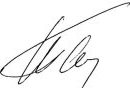 ___________________________________Г.П. Моисеенко ПРЕТЕНДЕНТ:БИК ________________ИНН/КПП ___________ / _____________тел./факс e-mail: ________________________ 